На основу члана 116. став 1.  Закона о јавним набавкама („Сл.гласник РС“ бр.124/2012, 14/2015 и 68/2015), Градска управа за инфраструктуру и развој  Града Ужица објављујеОБАВЕШТЕЊЕ О ЗАКЉУЧЕНОМ УГОВОРУВрста поступка: јавна набавка мале вредности  Врста предмета набавке: добраОпис предмета набавке: Набавка декоративне јавне расвете за Нову годинуВрста наручиоца: градска и општинска управаИнтернет страница наручиоца: www.uzice.rs Редни број јавне набавке у плану набавки: 1.1.15Назив и ознака из општег речника набавке: разни производи за декорацију – 39298900-6.Процењена вредност јавне набавке: 2.500.000 динара без ПДВ-аУговорена вредност јавне набавке: 2.439.700 динара без ПДВ-а                                                             2.927.640 динара са ПДВ-омКритеријум за доделу уговора: најнижа понуђена ценаБрој примљених понуда: 1 (једна) понудаНајвиша понуђена цена: 2.439.700 динара без ПДВ-аНајнижа понуђена цена: 2.439.700 динара без ПДВ-аНајвиша понуђена цена код прихватљивих понуда: 2.439.700 динара без ПДВ-аНајнижа понуђена цена код прихватљивих понуда: 2.439.700 динара без ПДВ-аДео или вредност уговора који ће се извршити преко подизвођача: не наступа са подизвођачемДатум доношења одлуке о додели уговора: 23.10.2019. годинеДатум закључења уговора:  28.10.2019. годинеОсновни подаци о добављачу:  «ЕЛЕКТРОДЕКОР» доо, Нови Сад, ул.Отона Жупанчића бр.12, ПИБ:105740778; МБ:20451769.Период важења уговора: до испуњења уговорних обавезаОколности које представљају основ за измену уговора: у складу са чланом 115. Закона о јавним набавкама.Лица за контакт: Славиша Пројевић, slavisa.projevic@uzice.rs и Ивана Дрчелић, ivana.drcelic@uzice.rs  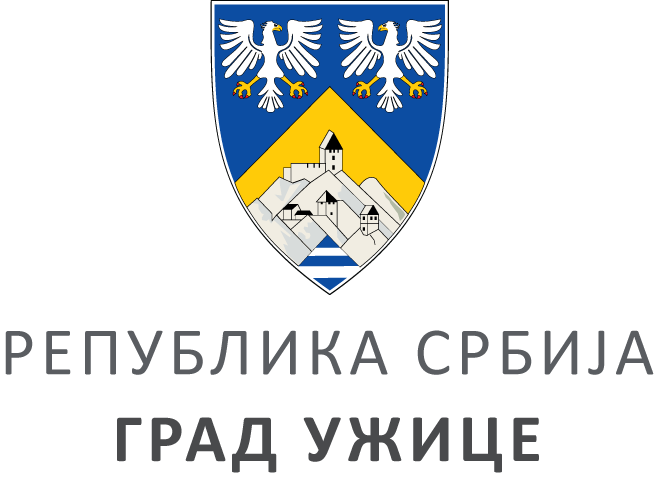 ГРАДСКА УПРАВА ЗА ИНФРАСТРУКТУРУ И РАЗВОЈГРАДСКА УПРАВА ЗА ИНФРАСТРУКТУРУ И РАЗВОЈГРАДСКА УПРАВА ЗА ИНФРАСТРУКТУРУ И РАЗВОЈГРАДСКА УПРАВА ЗА ИНФРАСТРУКТУРУ И РАЗВОЈVIII ББрој: 404-286/19ББрој: 404-286/19Датум:Датум:29.10.2019. године